Name of Journal: World Journal of CardiologyESPS Manuscript NO: 32415Manuscript Type: Original ArticleObservational StudyInter-ethnic marriages and severity of coronary artery disease: A multicenter study of Arabian Gulf States Daoulah A et al. Inter-ethnic marriages and CADAmin Daoulah, Salem Al-kaabi, Amir Lotfi, Mushabab Al-Murayeh, S Ali Nasseri, Waleed Ahmed, Salah N Al-Otaibi, Mohamed N Alama, Osama E Elkhateeb, Amy J Plotkin, Majed M Malak, Khalid Alshali, Mohamed Hamzi, Saleh Al Khunein, Mohammed Abufayyah, Alawi A Alsheikh-Ali, Amin Daoulah, Cardiovascular Department, King Faisal Specialist Hospital and Research Center, Jeddah 21499, Kingdom of Saudi Arabia  Salem Al-kaabi, Cardiology Department, Zayed Military Hospital, Abu Dhabi 3740, United Arab Emirates Amir Lotfi, Division of Cardiology, Baystate Medical Center, Tufts University School of Medicine, Springfield, MA 01199, United States Mushabab Al-Murayeh, Cardiovascular Department, Armed Forces Hospital Southern Region, Khamis Mushayt 61961, Kingdom of Saudi Arabia S Ali Nasseri, Politecnico di Torino, 10126 Torino, Italy Waleed Ahmed, Mohamed Hamzi, Mohammed Abufayyah, Internal Medicine Department, King Faisal Specialist Hospital and Research Center, Jeddah 21499, Kingdom of Saudi Arabia Salah N Al-Otaibi, Cardiac Anesthesiology, King Faisal Specialist Hospital AND Research Center, Riyadh 11211, Kingdom of Saudi Arabia  Mohamed N Alama, Cardiology Department, King Abdul Aziz University Hospital, Jeddah 21589, Kingdom of Saudi Arabia Osama E Elkhateeb, Cardiology Department, King Abdullah Medical City in Holy Capital Makkah 24241, Kingdom of Saud Arabia Amy J Plotkin, Department of Pathology, Johns Hopkins University, Baltimore, MD 21287, United States Majed M Malak, Khalid Alshali, Internal Medicine Department, King Abdul Aziz University Hospital, Jeddah 21589, Kingdom of Saudi Arabia Saleh Al Khunein, Anesthesia Department, Prince Sultan Military Medical City, Riyadh 11159, Kingdom of Saudi Arabia Alawi A Alsheikh-Ali, College of Medicine, Mohammed Bin Rashid University of Medicine and Health Sciences, Dubai 505055, United Arab Emirates Alawi A Alsheikh-Ali, Institute of Cardiac Sciences, Sheikh Khalifa Medical City, Abu Dhabi 51900, United Arab Emirates Author contributions: Daoulah A participated in study design; acquisition, interpretation of the data, and drafted the initial manuscript; Alsheikh-Ali AA participated in analysis and interpretation of the data; all other authors participated equally in data collection, and reviewing the article critically for important intellectual content. Institutional review board statement: The study was approved by King Faisal Specialist Hospital and Research Center Institutional Review Board, and reviewed for waiver by the institutional review board of each of the participating hospitals. Informed consent statement: Consent to participate in this study was not required due to the design of our study and no follow up. However, an invitation letter was given to all participants who affirmed verbal consent prior to their enrollment. Conflict-of-interest statement: There are no conflicts of interest to report.Data sharing statement: No additional data are available.Open-Access: This article is an open-access article which was selected by an in-house editor and fully peer-reviewed by external reviewers. It is distributed in accordance with the Creative Commons Attribution Non Commercial (CC BY-NC 4.0) license, which permits others to distribute, remix, adapt, build upon this work non-commercially, and license their derivative works on different terms, provided the original work is properly cited and the use is non-commercial. See: http://creativecommons.org/licenses/by-nc/4.0/Manuscript source: Unsolicited manuscriptCorrespondence to: Amin Daoulah, MD, FRCPC, Cardiovascular Department, King Faisal Specialist Hospital and Research Center, P.O. Box 40047, Jeddah 21499, Kingdom of Saudi Arabia. amindaoulah@yahoo.comTelephone: +966-505-795656 Fax: +966-266-77777-65822Received: January 6, 2017 Peer-review started: January 10, 2017 First decision: February 17, 2017Revised: February 28, 2017 Accepted: March 12, 2017Article in press: Published online: AbstractAIMTo assess the association of inter-ethnic vs intra-ethnic marriage with severity of coronary artery disease (CAD) in men undergoing angiography.METHODSWe conducted a prospective multicenter, multi-ethnic, cross sectional observational study at five hospitals in Saudi Arabia and the United Arab Emirates, in which we used logistic regression analysis with and without adjustment for baseline differences. RESULTSData were collected for 1,068 enrolled patients undergoing coronary angiography for clinical indications during the period of April 1st, 2013 to March 30th, 2014. Ethnicities of spouses were available only for male patients. Of those enrolled, 687 were married men and constituted the cohort for the present analysis. Intra-ethnic marriages were reported in 70% and inter-ethnic marriages in 30%. After adjusting for baseline differences, inter-ethnic marriage was associated with lower odds of having significant CAD [adjusted odds ratio 0.52 (95%CI: 0.33, 0.81)] or multi-vessel disease (MVD) [adjusted odds ratio 0.57 (95%CI: 0.37, 0.86)]. The adjusted association with LMD showed a similar trend, but was not statistically significant [adjusted odds ratio 0.74 (95%CI: 0.41, 1.32)]. The association between inter-ethnic marriage and the presence of significant CAD and MVD was not modified by number of concurrent wives (P interaction > 0.05 for both).CONCLUSIONAmong married men undergoing coronary angiography, inter-ethnic, as compared to intra-ethnic, marriage is associated with lower odds of significant CAD and MVD. Key words: Arabian Gulf; Inter-ethnic marriage; Coronary artery disease; Coronary angiography; Cardiac epidemiology © The Author(s) 2017. Published by Baishideng Publishing Group Inc. All rights reserved.Core tip: One thousand and sixty-eight enrolled patients underwent coronary angiography for clinical indications. Ethnicities of spouses were available for only male patients. Of the 771 males, 687 were married. Seventy percent of them were in intra-ethnic marriages and 30% in inter-ethnic marriages. After adjusting for baseline differences, inter-ethnic marriage was associated with lower odds of having significant coronary artery disease (CAD) or multi-vessel disease (MVD). The adjusted association with LMD showed a similar trend, but was not statistically significant. The association between inter-ethnic marriage and the presence of significant CAD and MVD was not modified by number of concurrent wives.Daoulah A, Al-kaabi S, Lotfi A, Al-Murayeh M, Nasseri SA, Ahmed W, Al-Otaibi SN, Alama MN, Elkhateeb OE, Plotkin AJ, Malak MM, Alshali K, Hamzi M, Al Khunein S, Abufayyah M, Alsheikh-Ali AA. Inter-ethnic marriages and severity of coronary artery disease: A multicenter study of Arabian Gulf States. World J Cardiol 2017; In pressINTRODUCTIONCoronary artery disease (CAD) is a major cause of death throughout the world. The high prevalence and mortality have led to great importance in understanding the risk factors associated with CAD[1-3]. Traditional risk factors comprise the majority of the increase for cardiovascular events[4]. Additional factors such as physiological, psychological, emotional, social, and stress, both acute and chronic, have been studied[5-23]. The interactions between risk factors also have great consequences[24]. Studies investigating the association between marital status and CAD have predominantly been performed in developed countries, and none examined the role of spousal ethnicities and CAD[25-32]. Selecting a spouse is often influenced by social norms, and cultural practices typically prefer marriages between persons of the same ethnic background. However, inter-ethnic marriages are increasingly common as societal attitudes and demographic patterns change. Studies from Western societies demonstrated that such marriages are associated with increased stress and lower relationship quality[33‒35]. Due to these findings, we examined the relationship between inter-ethnic marriages and severity of CAD in two Gulf States. MATERIALS AND METHODSStudy population and data collectionThe details regarding the design, methods, and endpoints of this multicenter, observational study came from the Polygamy and Risk of Coronary Artery Disease in Men Undergoing Angiography[36]. In the current study the data were collected prospectively from five hospitals in two Gulf Regions (the Kingdom of Saudi Arabia and the United Arab Emirates), during the period of April 1st, 2013 to March 30th, 2014. The study was approved by King Faisal Specialist Hospital and Research Center Institutional Review Board, and an invitation letter was given to all participants who affirmed verbal consent prior to their enrollment. For each patient undergoing coronary angiography for clinical indication, two separate data forms, one general and one angiographic, were filled out by the research assistant and assigned cardiologist, respectively. Both forms were completed before the patients were discharged from hospital. All data forms were reviewed by the assigned cardiologist then sent online to the principle investigator, who also checked the forms prior to submission for analysis. All patients undergoing coronary angiography were recruited for the study. There was no exclusion criteria. Contents of personal data formDemographic data: Age, ethnic background; Physiologic status: Hypertension, diabetes, dyslipidemia, BMI; Life style: Smoking history; Past medical history: CAD, percutaneous coronary intervention, coronary artery bypass surgery, cerebral vascular disease, peripheral arterial disease, congestive heart failure, atrial fibrillation, chronic kidney disease. Socioeconomic data: Occupation (unemployed, private sector, government sector, self-employed), living in rural or urban area, highest level of education completed (illiterate, secondary School, university, masters, PhD), monthly  income (< 1300, 1300 to 2600, 2600 to 5300, 5300 to 7900, 7900 to 10600, > 10600 USD); Number of wives: Single or multiple concurrent wives; Ethnicity of spouse (Arabic Gulf region, Arabs non-Gulf region, non-Arabic). Contents of angiographic data formReason for coronary angiography: Elective or urgent/emergent; Number of vessels involved (severity); Treatment: medical or revascularization.DefinitionsSignificant CAD was defined as ≥ 70% luminal stenosis in a major epicardial vessel or ≥ 50% stenosis in the left main coronary artery.  Multi-vessel disease (MVD) was defined as having more than one significant CAD; Inter-ethnic marriage was defined as Arab men from the Gulf region marrying Arab women from a non-Gulf region or non-Arab women; Intra-ethnic marriage was defined as Arab men from the Gulf region marrying Arab women from the same region. Statistical analysis Standard summary statistics were used to describe the cohort. Continuous variables are presented as mean ± standard deviation (SD) and were compared across multiple groups using the analysis of variance test. Categorical variables are presented as percentages and compared using the 2 test. The associations between inter-ethnic or intra-ethnic marriage and CAD, MVD and LMD were assessed using logistic regression models and quantified with odds ratios. Adjusted regression models included the following explanatory variables: Age, community setting (urban vs rural), employment, income level, education level, number of concurrent wives, and additional variables that differed by ethnicity of spouse in univariate comparisons (P < 0.1). All statistical tests were two-tailed and significance was defined as P < 0.05. No adjustments for multiple comparisons were made.RESULTSOverall characteristics of patients and coronary angiogram findingsA detailed description can be found in Polygamy and Risk of Coronary Artery Disease in Men Undergoing Angiography[36]. Patients characteristics stratified by ethnicity of spouseWe enrolled 1068 patients in the current study. Ethnicities of spouses were available for only male patients, so the analysis excludes female patients. Of the 771 males, 685 were married; however, spouse ethnicity was not available for two of these men. Married men were categorized according to number of wives: The majority had one wife (68 %), while some had a history of two wives (19%), three wives (10%) or four wives (3%). Most were in intra-ethnic marriages 481 (70%), as opposed to inter-ethnic marriages 204 (30%), Table 1. The majority of inter-ethnic marriages were between Gulf nationals and non-Gulf Arab women (65%). Men in inter-ethnic marriages were more likely to have a history of hypertension and CABG, to live in rural communities, and to be in polygamous marriages. In univariate analyses, there was a significant association between inter-ethnic marriage and presence of LMD therefore the rate of CABG was higher in these subjects when compared with those in intra-ethnic marriages, who had undergone more PCI (Table 1). In multivariate logistic regressions adjusting for baseline differences, inter-ethnic marriage was associated with lower odds of having significant CAD [adjusted odds ratio 0.52 (95%CI: 0.33, 0.81)] or MVD [adjusted odds ratio 0.57 (95%CI: 0.37, 0.86)]. The adjusted association with LMD showed a similar trend, but was not statistically significant [adjusted odds ratio 0.74 (95%CI: 0.41, 1.32)] (Figure 1). The association between inter-ethnic marriage and the presence of significant CAD or MVD was not modified by number of concurrent wives (P interaction > 0.05 for both) (Figure 2).DISCUSSION Previous literature from non-Gulf regions demonstrated that inter-ethnic marriages were found to have lower income and education level and poor level of family acceptance and support when compared to intra-ethnic marriages. In addition, inter-ethnic couples reported lower relationship satisfaction, and increased conflict within the relationship over such issues as money and spending time together. These factors are associated with increased stress and lower relationship quality[33-35]. Furthermore, it is known that acute and chronic stress is associated with the development of CAD[17,18]. However, the impact of inter-ethnic marriage on the severity of CAD is unknown. Our study is the first to analyze the association between inter-ethnic vs intra-ethnic marriage and severity of CAD among men using coronary angiography, the gold standard for identifying CAD. After adjusting for baseline characteristics, we observed that inter-ethnic marriage was associated with lower odds of having significant CAD or MVD. The adjusted association with LMD showed a similar trend, but was not statistically significant. Studies from western societies reported an increase in stress within inter-ethnic marriages; however, our study found lower odds of CAD in inter-ethnic vs intra-ethnic marriage, which may suggest lower levels of stress in these marriages. A number of factors may contribute to our results. First, in the current study, 80 % of the patients reported income levels of 32000 USD or less annually. Although there is family and societal pressure to marry within the same region, the overall cost of getting married and maintaining the relationship within the Gulf region is high, which may impact men from this region leading them to select a spouse from elsewhere. The high cost of marriage in the Gulf is associated with complex family interactions, which possibly creates unrealistic expectations when anticipating a marital lifestyle. This may be a source of significant stress in and of itself. Second, almost 80% of the patients in our study had low level of education. In the Gulf region, there is increased pressure for highly educated men to marry, which may lead to selecting a spouse from outside the region. Additionally, the conservative social and cultural practices in the Gulf region may play a role in stress levels when compared to Non-Gulf regions. Men from Gulf region who marry women from outside the region may be more health conscious than men who marry women from inside the Gulf. Classically, women from the Gulf region tend to prepare dishes rich in fat, which are atherogenic, whereas wives from elsewhere may favor dishes that are more healthy, notably those from the Arab Mediterranean region[37-39]. Non-Gulf wives may encourage their husbands to healthy and maintain fitness, as their literacy and health awareness may be superior to that of Gulf-native women. Strengths of this study This study is the first to look at the association between inter-ethnic vs intra-ethnic marriages and severity of CAD using coronary angiography in men from Arabian Gulf States. Contributions of the studyThe study provides additional knowledge on the risks associated with inter-ethnic vs intra-ethnic marriages. This information will be useful for personalizing care and preventing CAD. Not only will it provide patients information concerning social risk factors, it will also help providers identify and treat adults who are at increased risk of CAD. Further studies are required to confirm our findings and to investigate the mechanism underlying these findings in order to identify possible interventions to reduce these risks. In future studies, assessment of the local culture, social and medical practices, and attitudes toward inter-ethnic marriage should be performed.Study limitationsLimitations of the study include a small sample size and the lack of documentation of the length of marriages prior to cardiac catheterization; this interval may influence the findings. Our study population was selected to undergo coronary angiography if clinically indicated, and as such, cannot be generalized to all married men in the Gulf region. Additionally, 42% of the patients were illiterate and 80% reported income levels of 32000 USD or less annually; indicating that the results may not be applicable to those with higher incomes or higher levels of education. We did not look at unmeasured confounding variables such as dietary habits, physical activity, inflammatory or stress markers, or additional variables that may have played a role.ACKNOWLEDGMENTSWe would like to sincerely thank all patients who agreed to participate in this study.COMMENTSBackgroundSelecting a spouse is often influenced by social norms, and societies typically prefer marriages of the same ethnic background. However, inter-ethnic marriages are increasingly common as societal attitudes and demographic patterns change. Studies from Western societies have demonstrated that inter-ethnic marriages are associated with increased stress and lower relationship quality. The majority of these studies examine the association between marital status and coronary artery disease (CAD), but none have examined the role of spousal ethnicity and CAD.Research frontiersIt is unknown whether such marriages have an impact on the severity of CAD.Innovations and breakthroughs This study is the first to look at the association between inter-ethnic vs intra-ethnic marriages and severity of CAD using coronary angiography in men from Arabian Gulf States. Applications The data in this study suggest that among married men undergoing coronary angiography, inter-ethnic marriage is associated with lower odds of significant CAD and multi-vessel disease (MVD). Further studies are required to confirm our findings and to investigate the mechanism underlying these findings in order to identify possible interventions to reduce these risks. In future studies, assessment of the local culture, social and medical practices, and attitudes toward inter-ethnic marriage should be performed.Terminology Significant coronary artery disease (CAD) was defined as ≥ 70% luminal stenosis in a major epicardial vessel or ≥ 50% stenosis in the left main coronary artery.  MVD was defined as having more than one significant CAD. Inter-ethnic marriage was defined as Arab men from the Gulf region marrying Arab women from a non-Gulf region or non-Arab women. Intra-ethnic marriage was defined as Arab men from the Gulf region marrying Arab women from the same region. Peer-review The data is interesting.REFERENCES1 Heron M. Deaths: Leading Causes for 2012. Natl Vital Stat Rep 2015; 64: 1-93 [PMID: 26759854]2 Jacobs-Wingo JL, Espey DK, Groom AV, Phillips LE, Haverkamp DS, Stanley SL. Causes and Disparities in Death Rates Among Urban American Indian and Alaska Native Populations, 1999-2009. Am J Public Health 2016; 106: 906-914 [PMID: 26890168 DOI: 10.2105/AJPH.2015.303033]3 Mozaffarian D, Benjamin EJ, Go AS, Arnett DK, Blaha MJ, Cushman M, de Ferranti S, Després JP, Fullerton HJ, Howard VJ, Huffman MD, Judd SE, Kissela BM, Lackland DT, Lichtman JH, Lisabeth LD, Liu S, Mackey RH, Matchar DB, McGuire DK, Mohler ER, Moy CS, Muntner P, Mussolino ME, Nasir K, Neumar RW, Nichol G, Palaniappan L, Pandey DK, Reeves MJ, Rodriguez CJ, Sorlie PD, Stein J, Towfighi A, Turan TN, Virani SS, Willey JZ, Woo D, Yeh RW, Turner MB. Heart disease and stroke statistics--2015 update: a report from the American Heart Association. Circulation 2015; 131: e29-322 [PMID: 25520374 DOI: 10.1161/CIR.0000000000000152]4 Yusuf S, Hawken S, Ounpuu S, Dans T, Avezum A, Lanas F, McQueen M, Budaj A, Pais P, Varigos J, Lisheng L. Effect of potentially modifiable risk factors associated with myocardial infarction in 52 countries (the INTERHEART study): case-control study. Lancet 2004; 364: 937-952 [PMID: 15364185 DOI: 10.1016/S0140-6736(04)17018-9]5 Hemingway H, Marmot M. Evidence based cardiology: psychosocial factors in the aetiology and prognosis of coronary heart disease. Systematic review of prospective cohort studies. BMJ 1999; 318: 1460-1467 [PMID: 10346775 DOI: 10.1136/bmj.318.7196.1460]6 Rozanski A, Blumenthal JA, Kaplan J. Impact of psychological factors on the pathogenesis of cardiovascular disease and implications for therapy. Circulation 1999; 99: 2192-2217 [PMID: 10217662 DOI: 10.1161/01.CIR.99.16.2192]7 Krantz DS, Sheps DS, Carney RM, Natelson BH. Effects of mental stress in patients with coronary artery disease: evidence and clinical implications. JAMA 2000; 283: 1800-1802 [PMID: 10770129 DOI: 10.1001/jama.283.14.1800]8 Krantz DS, McCeney MK. Effects of psychological and social factors on organic disease: a critical assessment of research on coronary heart disease. Annu Rev Psychol 2002; 53: 341-369 [PMID: 11752489 DOI: 10.1146/annurev.psych.53.100901.135208]9 Lee S, Colditz GA, Berkman LF, Kawachi I. Caregiving and risk of coronary heart disease in U.S. women: a prospective study. Am J Prev Med 2003; 24: 113-119 [PMID: 12568816 DOI: 10.1016/S0749-3797(02)00582-2]10 Strike PC, Steptoe A. Psychosocial factors in the development of coronary artery disease. Prog Cardiovasc Dis 2004; 46: 337-347 [PMID: 14961456 DOI: 10.1016/j.pcad.2003.09.001]11 Kuper H, Marmot M, Hemingway H. Systematic review of prospective cohort studies of psychosocial factors in the etiology and prognosis of coronary heart disease. Semin Vasc Med 2002; 2: 267-314 [PMID: 16222620 DOI: 10.1055/s-2002-35401]12 Kubzansky LD, Davidson KW, Rozanski A. The clinical impact of negative psychological states: expanding the spectrum of risk for coronary artery disease. Psychosom Med 2005; 67 Suppl 1: S10-S14 [PMID: 15953792 DOI: 10.1097/01.psy.0000164012.88829.41]13 Rozanski A, Blumenthal JA, Davidson KW, Saab PG, Kubzansky L. The epidemiology, pathophysiology, and management of psychosocial risk factors in cardiac practice: the emerging field of behavioral cardiology. J Am Coll Cardiol 2005; 45: 637-651 [PMID: 15734605 DOI: 10.1016/j.jacc.2004.12.005]14 Holmes SD, Krantz DS, Rogers H, Gottdiener J, Contrada RJ. Mental stress and coronary artery disease: a multidisciplinary guide. Prog Cardiovasc Dis 2006; 49: 106-122 [PMID: 17046436 DOI: 10.1016/j.pcad.2006.08.013]15 Bhattacharyya MR, Steptoe A. Emotional triggers of acute coronary syndromes: strength of evidence, biological processes, and clinical implications. Prog Cardiovasc Dis 2007; 49: 353-365 [PMID: 17329181 DOI: 10.1016/j.pcad.2006.11.002]16 Davidson KW. Emotional predictors and behavioral triggers of acute coronary syndrome. Cleve Clin J Med 2008; 75 Suppl 2: S15-S19 [PMID: 18540140 DOI: 10.3949/ccjm.75.Suppl_2.S15]17 Steptoe A, Kivimäki M. Stress and cardiovascular disease. Nat Rev Cardiol 2012; 9: 360-370 [PMID: 22473079 DOI: 10.1038/nrcardio.2012.45]18 Orth-Gomér K, Wamala SP, Horsten M, Schenck-Gustafsson K, Schneiderman N, Mittleman MA. Marital stress worsens prognosis in women with coronary heart disease: The Stockholm Female Coronary Risk Study. JAMA 2000; 284: 3008-3014 [PMID: 11122587 DOI: 10.1001/jama.284.23.3008]19 Dimsdale JE. Psychological stress and cardiovascular disease. J Am Coll Cardiol 2008; 51: 1237-1246 [PMID: 18371552 DOI: 10.1016/j.jacc.2007.12.024]20 Phillips JE, Klein WM. Socioeconomic Status and Coronary Heart Disease Risk: The Role of Social Cognitive Factors. Soc Personal Psychol Compass 2010; 4: 704-727 [PMID: 21785652 DOI: 10.1111/j.1751-9004.2010.00295.x]21 Bajekal M, Scholes S, Love H, Hawkins N, O'Flaherty M, Raine R, Capewell S. Analysing recent socioeconomic trends in coronary heart disease mortality in England, 2000-2007: a population modelling study. PLoS Med 2012; 9: e1001237 [PMID: 22719232 DOI: 10.1371/journal.pmed.1001237]22 Kivimäki M, Nyberg ST, Batty GD, Fransson EI, Heikkilä K, Alfredsson L, Bjorner JB, Borritz M, Burr H, Casini A, Clays E, De Bacquer D, Dragano N, Ferrie JE, Geuskens GA, Goldberg M, Hamer M, Hooftman WE, Houtman IL, Joensuu M, Jokela M, Kittel F, Knutsson A, Koskenvuo M, Koskinen A, Kouvonen A, Kumari M, Madsen IE, Marmot MG, Nielsen ML, Nordin M, Oksanen T, Pentti J, Rugulies R, Salo P, Siegrist J, Singh-Manoux A, Suominen SB, Väänänen A, Vahtera J, Virtanen M, Westerholm PJ, Westerlund H, Zins M, Steptoe A, Theorell T. Job strain as a risk factor for coronary heart disease: a collaborative meta-analysis of individual participant data. Lancet 2012; 380: 1491-1497 [PMID: 22981903 DOI: 10.1016/S0140-6736(12)60994-5]23 Franks P, Winters PC, Tancredi DJ, Fiscella KA. Do changes in traditional coronary heart disease risk factors over time explain the association between socio-economic status and coronary heart disease? BMC Cardiovasc Disord 2011; 11: 28 [PMID: 21639906 DOI: 10.1186/1471-2261-11-28]24 Kivimäki M, Nyberg ST, Fransson EI, Heikkilä K, Alfredsson L, Casini A, Clays E, De Bacquer D, Dragano N, Ferrie JE, Goldberg M, Hamer M, Jokela M, Karasek R, Kittel F, Knutsson A, Koskenvuo M, Nordin M, Oksanen T, Pentti J, Rugulies R, Salo P, Siegrist J, Suominen SB, Theorell T, Vahtera J, Virtanen M, Westerholm PJ, Westerlund H, Zins M, Steptoe A, Singh-Manoux A, Batty GD. Associations of job strain and lifestyle risk factors with risk of coronary artery disease: a meta-analysis of individual participant data. CMAJ 2013; 185: 763-769 [PMID: 23670152 DOI: 10.1503/cmaj.121735]25 Farr W. The influence of marriage on the mortality of the French people. In: Hastings GW, ed. Transactions of the National Association for the Promotion of Social Science 1858. London: John W. Parker & Sons, 1858: 504-51326 March L. Some researches concerning the factors of mortality. J Roy Stat Soc 1912; 75: 505-538 [DOI: 10.2307/2340112 DOI: 10.2307/2340112]27 Ben-Shlomo Y, Smith GD, Shipley M, Marmot MG. Magnitude and causes of mortality differences between married and unmarried men. J Epidemiol Community Health 1993; 47: 200-205 [PMID: 8350032 DOI: 10.1136/jech.47.3.200]28 Bureau of the Census. Mortality by marital status, by age race and sex, urban and rural, United States, 1940. Vital Rep 1945; 23: 4329 Venters M, Jacobs DR, Pirie P, Luepker RV, Folsom AR, Gillum RF. Marital status and cardiovascular risk: the Minnesota Heart Survey and the Minnesota Heart Health Program. Prev Med 1986; 15: 591-605 [PMID: 3797391 DOI: 10.1016/0091-7435(86)90064-2]30 Molloy GJ, Stamatakis E, Randall G, Hamer M. Marital status, gender and cardiovascular mortality: behavioural, psychological distress and metabolic explanations. Soc Sci Med 2009; 69: 223-228 [PMID: 19501442 DOI: 10.1016/j.socscimed.2009.05.010]31 Blom M, Georgiades A, László KD, Alinaghizadeh H, Janszky I, Ahnve S. Work and marital status in relation to depressive symptoms and social support among women with coronary artery disease. J Womens Health (Larchmt) 2007; 16: 1305-1316 [PMID: 18001187 DOI: 10.1089/jwh.2006.0191]32 Lindegård B, Langman MJ. Marital state, alcohol consumption, and liability to myocardial infarction, stroke, diabetes mellitus, or hypertension in men from Gothenburg. Br Med J (Clin Res Ed) 1985; 291: 1529-1533 [PMID: 3933737 DOI: 10.1136/bmj.291.6508.1529]33 Bratter JL, Eschbach K. What about the couple? Interracial marriage and psychological distress. Social Science Research 2006; 35: 1025-1047 [DOI: 10.1016/j.ssresearch.2005.09.001] 34 Donovan S. Stress and coping techniques in successful intercultural marriages. Virginia Polytechnic Institute and State University, 200435 Hohmann-Marriott BE, Amato P. Relationship Quality in Interethnic Marriages and Cohabitations. Social Forces 2008; 87: 825-855 [DOI: 10.1353/sof.0.0151]36 Daoulah A, Lotfi A, Al-Murayeh M, Al-kaabi S, Al-Faifi SM, Elkhateeb OE, Alama MN, Hersi AS, Dixon CM, Ahmed W, Al-Shehri M, Youssef A, Elimam AM, Abougalambou AS, Murad W, Alsheikh-Ali AA. Polygamy and Risk of Coronary Artery Disease in Men Undergoing Angiography: An Observational Study. International Journal of Vascular Medicine 2017; 2017: 6 [DOI: 10.1155/2017/1925176]37 Mayor S. Mediterranean diet reduces cardiovascular events in people with heart disease, study shows. BMJ 2016; 353: i2348 [PMID: 27114468 DOI: 10.1136/bmj.i2348]38 Stewart RA, Wallentin L, Benatar J, Danchin N, Hagström E, Held C, Husted S, Lonn E, Stebbins A, Chiswell K, Vedin O, Watson D, White HD. Dietary patterns and the risk of major adverse cardiovascular events in a global study of high-risk patients with stable coronary heart disease. Eur Heart J 2016; 37: 1993-2001 [PMID: 27109584 DOI: 10.1093/eurheartj/ehw125]39 Grosso G, Marventano S, Yang J, Micek A, Pajak A, Scalfi L, Galvano F, Kales SN. A Comprehensive Meta-analysis on Evidence of Mediterranean Diet and Cardiovascular Disease: Are Individual Components Equal? Crit Rev Food Sci Nutr 2015; Epub ahead of print [PMID: 26528631 DOI: 10.1080/10408398.2015.1107021] P-Reviewer: Beeres M, Schoenhagen P S-Editor: Ji FF L-Editor: E-Editor:Table 1 Overall patient characteristic stratified by by ethnicity of spouseDM: Diabetes mellitus; CAD: Coronary artery disease; BMI: Body mass index; CHF: Congestive heart failure; CVA: Cerebrovascular accident; CKD: Chronic kidney disease; PAD: Peripheral arterial disease; $: United States dollars; PhD: A doctor of philosophy; STEMI: ST segment elevation myocardial infarction; NSTEACS: Non–ST-segment elevation acute coronary syndromes; CAG: Coronary angiography; PCI: Percutaneous coronary intervention; CABG: Coronary artery bypass grafting.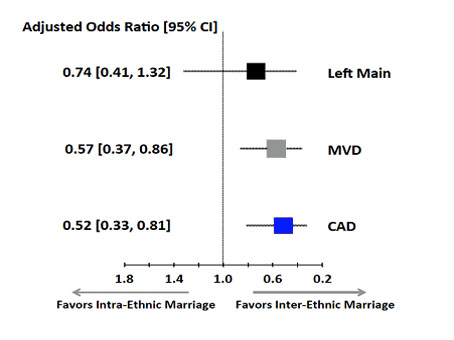 Figure 1 Adjusted association between type of marriage (inter-ethnic vs intra ethnic) and presence of any coronary artery disease, multi-vessel disease and LMD. CAD: Coronary artery disease; MVD: Multi-vessel disease.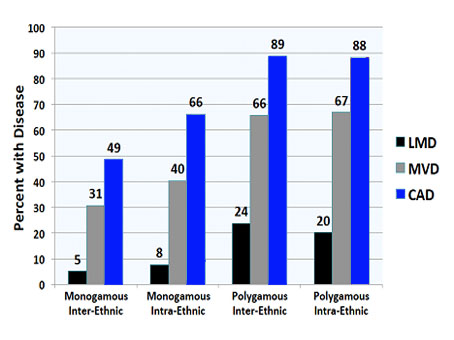 Figure 2 The proportion of patients with any coronary artery disease, multi-vessel disease or LMD stratified by type of marriage (inter- or intra-ethnic and polygamous vs monogamous). CAD: Coronary artery disease; MVD: Multi-vessel disease.All(n = 685)Intra-ethnic(n = 481)Inter-ethnic(n = 204)P valueAge (yr)59 ± 1258 ± 1360 ± 120.0879BMI (kg/m²)28 ± 628 ± 627 ± 50.4009Rural, n (%)2725340.0148DM, n (%)5657540.5226Hypertension, n (%)5754640.0209Smoking, n (%)5453570.1428Dyslipidemia, n (%)6665680.4734Past history, n (%) CAD4545450.9468 PCI2423260.3263 CABG6590.0329 Atrial fibrillation 5450.3990 CHF1313110.5102 CVA4450.4388 CKD1414130.7020 Depression8880.8363 PAD2230.1453Ethnicity, n (%)0.3597 Arabic gulf region878788 Arabic non-gulf 674 Non Arabic768No. of wives, n (%)< 0.0001 1688138 2191332 310522 4318Monthly income, n (%) 0.1760 $ < 1300505052 $1300-2600293027 $2600-5300131410 $5300 to 7900445 $7900 to 10600213 $ > 10600213Job category, n (%)0.6824 Jobless212123 Private sector181816 Government sector434245 Self employs181916Education level, n (%)0.0403 Illiterate424240 Secondary school 383740 Post graduate161812 Master327 PhD111Indication for CAG, n (%)0.1483 Elective484847 NSTEACS464450 STEMI683Findings on CAG, n (%)< 0.001 No CAD282927 Single vessel 242521 Double vessel262919 Triple vessel221734 Multi-vessel4846530.1020 Left main1210170.0175Intervention, n (%)< 0.0001 Medical therapy 363343 PCI475431 CABG171326